Описание инновационного педагогического опытаЛедяйкиной Наталии ВасильевныВВЕДЕНИЕТема: «Метод проектов как инновационная педагогическая технология в работе с детьми дошкольного возраста»Автор: Ледяйкина Н.В., старший  воспитатель,  структурное подразделение «Детский сад комбинированного вида «Звездочка» МБДОУ «Детский сад «Планета детства» комбинированного вида» Образование: высшее, МГУ им Н.П. Огарева, математик. Преподаватель по специальности «Математика», № диплома БВС 0811675, дата выдачи 24 июня 1999г.;   профессиональная переподготовка  по программе: «Педагогика и методика дошкольного образования в соответствии с ФГОС», на базе ООО «Учебный центр ПРОФЗНАНИЯ» г. Саранск, 2019 г.Общий педагогический стаж: 30 летПедагогический стаж в данной образовательной организации: 4 годаОбоснование актуальности и перспективности опыта. Его значение для совершенствования учебно-воспитательного процесса.Чтобы познать что-то, нужно окунуться в это с головой. (Пауло Коэльо)   Федеральный государственный образовательный стандарт дошкольного образования требует реализации в образовательном процессе ДОУ принципа компетентностно и личностно - ориентированного образования и интеграции, как условия повышения качества дошкольного образования. Одним из основных методов, реализующих данный принцип, является метод проектной деятельности. Основываясь на личностно-ориентированном подходе к обучению и воспитанию, он развивает познавательный интерес к различным областям знаний, формирует навыки тесного сотрудничества.          Современные дети с удовольствием занимаются исследовательской деятельностью, только через действие ребёнок сможет познать многообразие окружающего мира и определить собственное место в нём. Л.С. Киселева метод проектов представляет как способ организации педагогического процесса, основанный на взаимодействии педагога и воспитанника, как способ взаимодействия с окружающей средой, поэтапную практическую деятельность по достижению поставленной цели [6, с.13].Мы знаем, что с самого рождения ребёнку все интересно он является первооткрывателем, исследователем того мира, который его окружает. Для него всё впервые: дождь и солнце, радость и страх. Ребенок не может самостоятельно найти ответ на все  вопросы — ему помогают взрослые. Сегодня в науке и практике интенсивно отстаивается взгляд на ребенка, как на саморазвивающуюся систему, при этом усилия взрослых должны быть направлены на создание условий для саморазвития детей. Уникальным средством обеспечения сотрудничества, сотворчества детей и взрослых, способом реализации личностно-ориентированного подхода к образованию является технология проектирования.Метод проектов возник еще в начале нынешнего столетия в США. Его называли методом проблем и связывался он с идеями гуманистического направления в философии и образовании, разработанными американским философом и педагогом Джон Дьюи, а также его учеником В. Х. Килпатриком. Джон Дьюи предлагал строить обучение на активной основе, через целесообразную деятельность, сообразуясь с личным интересом ребенка именно в этом знании. Отсюда чрезвычайно важно было показать детям их личную заинтересованность в приобретаемых знаниях, которые могут и должны пригодиться им в жизни. Метод проектов привлек внимание русских педагогов в начале 20 века и рассматривается как одна из перспективных педагогических технологий и является циклом инновационной деятельности, имеющим соответствующие признаки, функции и структуру.Метод проектов - совокупность учебно-познавательных приемов, которые позволяют решить ту или иную проблему в результате самостоятельных действий обучающихся, с обязательной презентацией этих результатов [11].Проект — это: метод педагогически организованного освоения ребёнком окружающей среды в процессе поэтапной и заранее спланированной практической деятельности по достижению намеченных целей [6].Условия формирования ведущей идеи опыта, условия возникновения, становления опыта.     На сегодняшний день возросли требования к детям, поступающим в первый класс, следовательно, новая модель выпускника детского сада предполагает изменение характера и содержания педагогического взаимодействия с ребенком: если раньше на первый план выходила задача воспитания стандартного члена коллектива с определенным набором знаний, умений и навыков, то сейчас, стоит необходимость формирования компетентной, социально-адаптированной личности, способной ориентироваться в информационном пространстве, отстаивать свою точку зрения, продуктивно и конструктивно взаимодействовать со сверстниками и взрослыми. То есть акцент идет на развитие качеств и социальную адаптацию.В ФГОС Дошкольного образования прописано  – нужно развивать мотивационную готовность к обучению, а не просто учить ребенка чтению, письму и т.д. После дошкольной жизни должно появиться желание учиться. И следуя этим параметрам мы решили, что пректная деятельность как нельзя лучше повышает качество образовательного процесса.  Целью метода проекта в нашем ДОУ является развитие раскрепощенной и творческой личности ребёнка, которое определяется задачами развития и задачами исследовательской и экспериментальной деятельности детей дошкольного возраста.Задачи развития дошкольников:развитие познавательных способностей;обеспечение психологического и психического благополучия и здоровья детей;развитие творческого мышления развитие творческого и художественного воображения;развитие социально-коммуникативных навыков.Задачи исследовательской деятельности:В младшем дошкольном возрасте:ввести детей в проблемную игровую ситуацию (педагог исполняет ведущую роль);активизировать желание искать пути разрешения проблемной ситуации (педагог помогает детям);формировать начальные предпосылки поисковой деятельности (различные опыты).В старшем дошкольном возрасте:формирование умения применять данные методы, способствующие решению поставленной задачи, с использованием разных  вариантов;развитие умения определять необходимые методы решения проблемы с помощью взрослого, а затем и самостоятельно формирование начальных предпосылок поисковой деятельности, интеллектуальной инициативы;развитие желания пользоваться специальной терминологией, ведение конструктивной беседы в процессе совместной исследовательской и экспериментальной деятельности.В детском саду используются следующие виды проектов:Информационно – практические: дети собирают интересующую информацию и реализуют ее, ориентируясь на различные интересы (оформление своей группы, отдельных центров группы).Ролево-игровые (с элементами творческих игр –это когда дети входят в  образ персонажей сказки и решают по-своему стоящую перед ними проблему).Творческие (оформление конечного результата в виде  праздника, спектакля,  постановки сказки).Исследовательские /творческие (дети исследуют, экспериментируют, анализируют, а конечные результаты выдают в виде самодельных сборников сочинений, рисунков, газет или журналов).Очень важны и другие виды проектов это:комплексные: «Сказки про богатырей», «Русские народные сказки»;межгрупповые:  «Цветы для детского сада», «Путешествие по миру», «Цветы для детского сада»;творческие:  «У нас в детском саду», «Любимые сказки»;групповые: «Сказки о домашних и диких животных», «Обитатели тайги», «Подводный мир океана», «По секрету всему свету», «Кто живет в Антарктиде»;индивидуальные: «Профессии моей семьи», «Кем я хочу стать», «Семейное древо моей семьи» и др.По продолжительности они бывают:Краткосрочные(1-2 недели)Среднесрочные (3-4 недели)долгосрочные (более 8 недель)     Тематические проекты –это проекты, которые дают прекрасную возможность построить образовательную и воспитательную работу образовательную деятельность, исходя из интересов, возможностей и потребностей детей. Самостоятельный детский выбор темы возможен в старшем дошкольном возрасте, когда дети обладают достаточными навыками для самостоятельной исследовательской, познавательной, игровой и художественной деятельности.Теоретическая база опыта.    Китайская пословица гласит: «Расскажи – и я забуду, покажи – и я запомню, дай попробовать, и я пойму»       Отсюда следует, что поступающая информация полноценно осваивается детьми, если они постигают ее в действии, произведенном и осмысленном самостоятельно. Именно подобная специфика и делает проектную деятельность востребованной с самого раннего возраста, занимающей достойное место в деятельности дошкольных образовательных организаций, делая интересным и привлекательным процесс и для детей, и для взрослых.Большой вклад в изучение познавательных процессов внесли такие ученые, как: Выготский Л.С., Леонтьев А.Н., Пиаже Ж., Рубинштейн С.Л. и др. Ими были разработаны различные методики и теории формирования познавательных процессов. Изучению и разработке методологии обучения исследовательской деятельности детей как коллективной, так и индивидуальной, посвящены труды А.А. Бодалева, Н.Е. Вераксы, А.Н Вераксы, Т.А. Егоровой, Э. Дьюи, А.В. Запорожца, Т.С. Комаровой, А.Н. Леонтьева, А.В. Петровского, В.С. Ротенберга, А.И. Савенкова, Е.Н. Шиянова и др. Анализ изученной литературы показывает, что названные выше труды внесли вклад в разработку проблемы познавательных процессов детей дошкольного возраста. Однако в настоящее время проблема и педагогические условия развития творчества детей средствами проектной деятельности разработаны недостаточно.     Работе по проектной деятельности нам помогают имеющиеся в детском саду программы и методические пособия: Боровлева А.В. «Проектный метод - как средство повышения качества образования», Веракса Н.Е. «Проектная деятельность дошкольников. Пособие для педагогов дошкольных учреждений», Виноградова Н.А. «Образовательные проекты в детском саду. Пособие для воспитателей и родителей», Евдокимова Е.С. «Технология проектирования в ДОУ», Ерофеева Н.Ю. « Проектирование педагогических систем» и др. Новизна     Проектирование изменяет роль воспитателей в работе с детьми, они выступают активными участниками, а не исполнителями воли определенных специалистов. Деятельность в творческих группах помогает научиться работать в команде, вырабатывается собственный аналитический взгляд на практику воспитания и обучения детей. Воспитатели свободны в выборе способов и видов деятельности для достижения поставленной цели, им никто не навязывает свою точку зрения.Даже неудачно выполненный проект, способствует развитию профессионализма. Понимание ошибок создает мотивацию к повторной деятельности, побуждает к самообразованию. Умение пользоваться проектным методом – показатель высокой квалификации педагога, овладение им прогрессивной методикой обучения и развития детей. Родители, принимающие участие в проектной деятельности дошкольного учреждения:налаживают тесный контакт не только со своим ребёнком, но и с коллективом родителей и детей группы;получают возможность не только узнать о том, чем занимается ребёнок в детском саду, но и принять активное участие в жизни группы;могут реализовать свои творческие способности.Использование технологии проектной деятельности - показатель высокой квалификации педагога, его прогрессивной методики обучения и развития детей. Недаром эти технологии относят к технологиям ХХI века, предусматривающим, прежде всего, умение адаптироваться к стремительно изменяющимся условиям жизни человека. Интенсивное изменение окружающей жизни, активное проникновение научно-технического прогресса во все её сферы диктуют педагогу необходимость выбирать более эффективные средства обучения и воспитания на основе интегрированных технологий, каковой является проектный метод. Он направлен на развитие личности ребёнка, его познавательных и творческих способностей.ТЕХНОЛОГИЯ ОПЫТА.  Система конкретных педагогических воздействий, содержание, методы, приемы воспитания и обучения.       Внедряя метод проектов в образовательный процесс нашего учреждения, мы (я и творческая группа из педагогов)    определили направления,  формы и методы работы.  НАПРАВЛЕНИЯ   РАБОТЫЭто построение взаимодействия на основе личностно-ориентированной модели воспитания; построение единой содержательной линии, обеспечивающей включение проектного метода в воспитательно-образовательный процесс; корректирование планирования, представив проектный метод в следующих напралениях - физическое воспитание, развитие речи детей, художественно-эстетическое воспитание, социально-нравственное воспитание, развитие у детей основ правового сознания, развитие у детей представлений об окружающем мире, об экологии. ФОРМЫ РАБОТЫ Это – консультации, семинары, деловые игры на педагогических советах, коллективный просмотр занятий,  методические выставки, мастер-класс, участии детей и педагогов в конкурсах различного уровня по исследовательской деятельности, выступление на форумах, публикация опыта в профессиональных журналах, в сети Интернет.Также проводятся с педагогами беседы, круглые столы, дискуссии, работа с методическими материалами, дни  взаимопосещений внутри детского сада, презентации проектов. Реализация поставленных задач проходит в 3 этапа: организационный, практический, обобщающий: На I этапе  Мониторинг, а именно: – Анкетирование педагогов; родителей; – Подбор методической, справочной литературы по проектному методу. Отбор участников проводится  на основе желания самих педагогов включиться в реализацию предлагаемого метода и по результатам собеседования. Главным критерием при этом была готовность персонала к открытости и изменениям в работе с детьми. II этап – Реализация целей и задач проекта Мероприятия: Семинар для педагогов - «Проектная деятельность в работе с дошкольниками», “Общие основы проектирования. Метод проектов в дошкольном образовании”Консультации для педагогов - «Организация работы с интеллектуально одаренными детьми, имеющими склонность к познавательной деятельности», «Обучение педагогов проектированию их деятельности», «Создание пространственной среды в группе», «Вариативность использования интегрированного метода в воспитании дошкольников», «Участие родителей в проектной деятельности»; Круглый стол - «Презентация проектной деятельности»Семинары - практикумы «Выявление познавательных интересов у детей дошкольного возраста», «Составление схемы взаимодействия воспитателей и специалистов», «Разработка групповых проектов», «Разработка долгосрочных проектов в ДОУ».Презентация проектов. Тренинг  - «Участие в проектной деятельности»; Педагогическая мастерская  - «Работаем по методу проектов», « Что такое проектная деятельность?». Проекты в ДОУ в работе с кадрами:«Работа ДОУ по методу проектов» «Семинар –практикум «Проектная деятельность в ДОУ» .Социальные и познавательные проекты (педагоги ДОУ, воспитанники, родители)Метод проектов используется в работе с детьми, начиная с младшего дошкольного возраста, он позволил определить задачи обучения, сформировать предпосылки учебных и исследовательских умений и навыков в соответствии с основными линиями развития.На III этапе Подведение  итогов:– Анализ  полученных результатов.Ожидаемые результатыПри условии реализации проекта мы рассчитываем получить следующие результаты:1. Педагоги ДОУ освоят методы и идеи  проектной деятельности, смогут использовать данную технологию в работе с детьми.2. Повысится активность детей, возрастет самостоятельность в решении поставленных  3. Изменится стиль общения взрослого с ребенком.4. Родители станут активными участниками образовательного процесса.Взаимодействие с семьей позволит добиться наибольших результатов в работе с дошкольниками.В детском саду реализуются долгосрочные проекты, где педагоги в течение учебного года совместно с детьми, родителями (законными представителями) ведут работу по общему плану. Темы таких проектов:Перспективное планирование по технологии проектной деятельности в ДОУ  за 2019-2021 годы.По всем направлениям ведется тесная работа с детьми, с родителями. Педагоги, родители с детьми участвуют в конкурсах, получают благодарности, дипломы, сертификаты т.д.       По подробнее остановлюсь на долгосрочном проекте «Ранняя профориентация дошкольников», в 2018 году я подписала договор с Государственным бюджетным учреждением дополнительного профессионального образования «Мордовский Республиканский институт образования» об организации деятельности региональной экспериментальной площадки по апробации инновационной педагогической методики «Ранняя профориентация: технология и методика работы с детьми дошкольного возраста» в детском саду. По данному проекту работают старшая и подготовительная группа. Задача знакомства детей с профессиями подразумевает подготовку ребенка к тому, чтобы он в свое время смог смело вступить в самостоятельную жизнь и конкретно выбрать свой путь профессиональной деятельности, то есть речь идет о профессиональном самоопределении. На современном этапе развития общества к системе дошкольного обучения и воспитания предъявляются высокие требования. Задачей любого педагога является поиск более эффективных современных образовательных технологий. Педагогические технологии определяют новые средства, формы, методы, используемые в практики и, конечно, они должны быть ориентированы на развитие личности ребенка и его способностей.Совместно с творческой группой разработали план работы (приложение 1), провела педсовет на данную тему, приобрели красочные индивидуальные тетради для детей. Воспитатели в начале работы проекта совместно с родителями сшили мифического персонажа-Куйгорожа-древне-мордовский мифический герой (домашний покровитель, дух обогащения, наживы  и удачи,  приносящий в дом богатство), который с радостью выполняет любую профессию, показывая свою готовность к любой работе, воспитывая трудолюбие и усердие. Сказочный образ Куйгорожа неоднозначен: с одной стороны -образ трудоголика, доброжелательного к хозяину, с другой стороны любой лентяй мечтает о таком помощнике. Такая двоякость образа несёт в себе глубокую моральную оценку своей деятельности и деятельности окружающих. Использование данного героя решает несколько образовательных задач: 1. Принадлежность к мордовской культуре; 2. Яркий, красочный образ, интересный детям, способный увести за собой; 3. Наличие в образе общих черт других сказочных героев (волшебное появление, способность к разговорной речи, обладание сверхспособностями); 4. В рамках профессионального самоопределения использование данного героя вызывает стремление узнать, как можно больше нового о разных профессиях.Введение данного героя было бы непонятно детям без изучения истории мордовского народа. В этом помогает использование книги «Россия наш общий дом. Моя Мордовия». В ней понятно и доступно представлены сведения о государственном устройстве Российской федерации и республики Мордовия. Особое внимание уделено трудовым и культурным достижениям республики Мордовия. Красочность книги вызывает интерес к её изучению в совместной деятельности с детьми, что способствует приобщению детей к национальному достоянию.Инновационность проекта: разработка и проведение проекта «Путешествие в мир профессий» проходит в рамках сотрудничества с региональным экспериментальным проектом «Ранняя профориентация: технология и методика работы с детьми дошкольного возраста» Мордовского Республиканского института образования.Цель проекта: Знакомство с профессиями по рабочей тетради «Знакомимся с профессиями» (автор-составитель Антонова М.В. – кандидат экономических наук, доцент, профессор)Задачи проекта:-Знакомить с профессиями по алгоритму: название профессии, место работы, материал для труда, форменная одежда, орудия труда, трудовые действия, личностные качества, результат труда, польза труда для общества;-Учить определять профессии, выделять инструменты, орудия труда для определённой профессии;-Помочь в познании себя, своих интересов и склонностей;-Расширить представления о профессиях;-Дать возможность сориентироваться в типах профессий, выявить свои стремления, желания и наклонности;-Учить отображать представления о трудовых процессах взрослых в сюжетно-ролевых играх, передавая в игре отношение взрослых к работе;-Способствовать развитию связной речи у детей, воспитывать чувство уважения к труду взрослых;-Закреплять полученные знания детей о профессиях, используя подборку дидактических игр и игровых упражнений;-Вовлечь родителей в совместную деятельность с детьми.Вид проекта: групповой, долгосрочный.Тип проекта: познавательно-творческий.Участники проекта: дети старшей - подготовительной  группы, родители, воспитатели.Срок реализации: два года Методы реализации проекта:- Практические; - Создание развивающей среды; - Экскурсии, наблюдения;- Оформление уголка в группе для познавательного развития детей; - Словесные беседы, наблюдения;- Чтение художественной литературы, заучивание стихотворений;- Дидактические игры, сюжетно-ролевые игры, подвижные игры;- Просмотр презентаций;- Рассматривание иллюстраций.Ожидаемые результаты:-После завершения проекта дети будут знать о назначении техники и материалов в трудовой деятельности взрослых.-Называть профессии разных сфер экономики.-Различать профессии по существенным признакам.-Объяснить роль труда в благополучии человека.-Иметь представление о семейном бюджете и назначении денег.-Моделировать в игре отношения между людьми разных профессий.-Участвовать в посильной трудовой деятельности взрослых.-Проявить интерес к работе родителей и работников детского сада и отразить свои впечатления в продуктивной деятельности.Этапы реализации проекта.Реализация проекта рассчитана на 2 года. Включает в себя следующие этапы:1. Подготовительный этап.2. Основной  этап.3. Заключительный этап.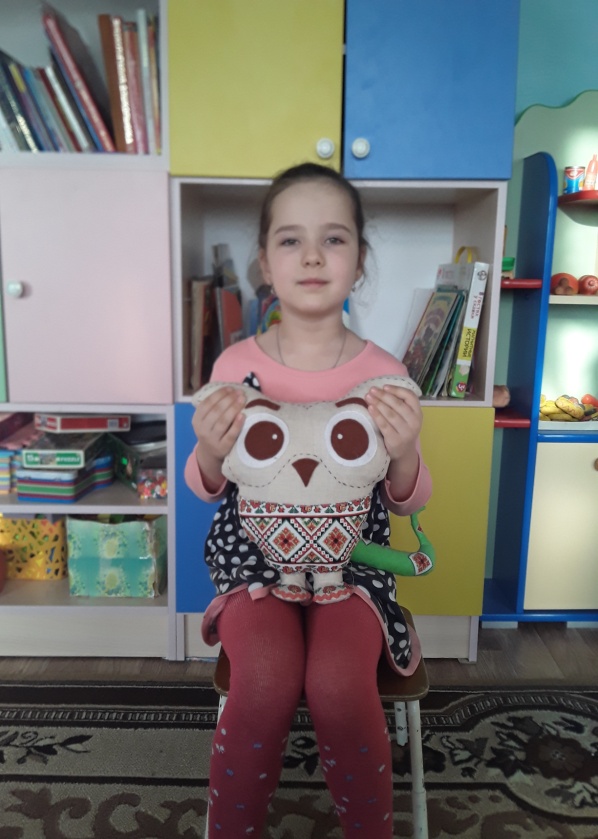 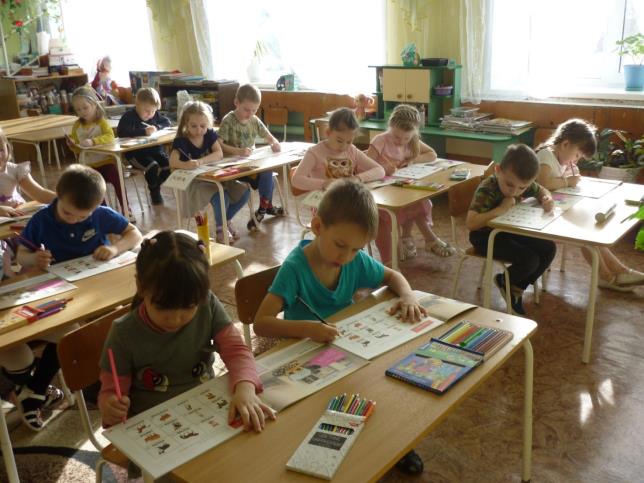 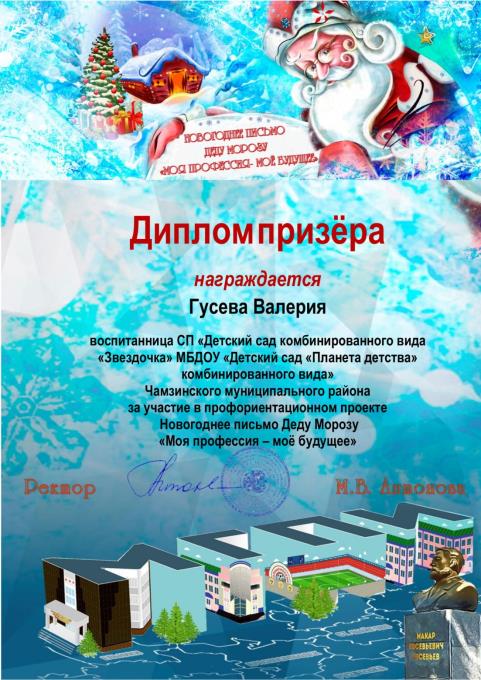 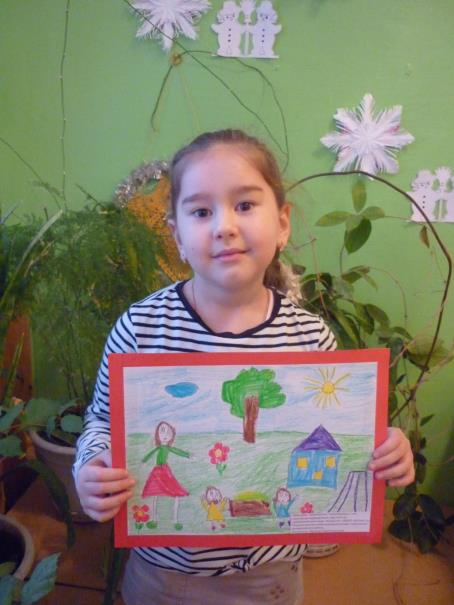           Проекты в воспитательно – образовательном процессе осуществляется во всех группах детского сада. Педагоги интегрируют данный компонент через разные направления воспитательно – образовательного процесса: познавательное, речевое, социально – коммуникативное, художественно – эстетическое, физическое развитие. Используют при этом разные формы работы с детьми: праздники, досуги,  беседы, экскурсии, проведение различных акций, дидактические игры, сюжетно-ролевые игры.  3. РЕЗУЛЬТАТИВНОСТЬ ОПЫТАВ результате реализации проектов, дети больше стали общаться между собой, что способствовало улучшению микроклимата в группе. В процессе этой деятельности, дети выступали как заказчики, исполнители и непосредственные участники, от зарождения идеи до получения результата, а так же как эксперты. Дети сталкивались с необходимостью проявлять свою самостоятельность, особенно когда это необходимо:- заявить свои цели, озвучить представление о себе;           -  открыто и чётко сказать о своих трудностях, найти их причины;-  согласовывать цели с другими, не отступать при этом от собственных убеждений.Проектная деятельность позволила:учить детей проблематизации; целеполаганию и планированию содержательной деятельности; элементам самоанализа; представлению результатов своей деятельности и хода работы; презентаций в различных формах с использованием специально подготовленного продукта проектирования( макетов, плакатов, моделей, театрализации);применение практических знаний в различных ситуациях.Дети научились доносить свои мысли до окружающих, чётко формулировать свои идеи, внимательно слушать, понимать речь других. Проекты явились тем содержанием, которое объединило детский сад и родителей, укрепило их заинтересованность в сотрудничестве с детским садом.Благодаря использованию этой технологии в своей работе повысился и мой профессиональный уровень. Я всегда помню, что проект - это «игра всерьёз»: результаты её значимы для детей и взрослых.Зафиксирована положительная динамика уровня знаний детей по реализуемым проектам.Высокий уровень знаний и представлений детей после реализации проектов, в среднем увеличился с 20,75% до 88,35%. Следовательно технология «Проектная деятельность с ДОУ» эффективна.     Анализ внедрения  проектной деятельности в воспитательно-образовательный процесс дошкольного учреждения позволяет сделать следующие выводы:Внедрение в практику работы ДОУ проектной деятельности, опирающейся на личностно – ориентированную модель взаимодействия позволяет судить о её эффективности при формировании субъектной позиции у детей старшего дошкольного возраста. Что подтверждается данными диагностики.Проектирование позволяет развивать у детей ценностное отношение к процессу познания, это проявляется в умении детей самостоятельно, без принуждения со стороны педагога познавать мир деятельностным путем, делая это для себя (мне интересно), а не для других (потому что мне так сказали).Партнёрство педагогов и родителей в формировании субъектной позиции ребенка оказывает положительное влияние на результаты, и как следствие на самореализацию, самоопределение детей, установлению адекватной самооценки.Таким образом, использование метода проекта в образовательном процессе:способствует сплочению педагогического коллектива, гармонизации отношений с воспитанниками и их родителями. даёт педагогам возможность саморазвиваться и самовыражаться, что обеспечивает потребность личности идти по ступенькам роста – от проекта к проекту. Организация метода проектирования в дошкольном учреждении актуальна и эффективна. Он дает ребенку возможность экспериментировать, синтезировать полученные знания, развивать творческие способности и коммуникативные навыки, что позволяет ему успешно адаптироваться к изменившейся ситуации школьного обучения.Особую педагогическую значимость проектного метода мы видим в том, что:- он, являясь методом практического целенаправленного действия, открывает возможность формирования собственного жизненного опыта ребенка;- это метод, идущий от детских потребностей и интересов;- проектирование позволяет решать задачи воспитания и развития дошкольников, не перегружая их, создавая положительный эмоциональный настрой, формируя познавательные интересы.Работа родителей в реализации проекта:Работа с родителями организуется на уровне сотрудничества. Наши родители являются активными участниками всех мероприятий, оказывают помощь в организации развивающей и предметной среды. В ходе проектной деятельности развиваются, конечно, и детско-родительские отношения. Ребёнок оказывается интересен своим родителям, поскольку он выдвигает различные идеи, открывая новое в уже знакомых ситуациях. Жизнь ребёнка и родителей наполняется богатым содержанием.Вывод: В заключение отмечу, что метод проектов актуален, востребован и очень эффективен. Он даёт каждому ребёнку возможность экспериментировать, синтезировать полученные знания. Развивать творческие способности, коммуникативные и социальные навыки, что позволяет ему успешно адаптироваться к любой ситуации школьного обучения.Трудности и проблемы при использовании данного опыта.      Внедряя в свою работу метод проектной деятельности встретился ряд трудностей: низкая мотивация воспитателей, родителей; детям очень трудно сформулировать проблему и определить цель деятельности. В силу того, что дети ещё не имеют достаточных речевых ресурсов для передачи своих эмоциональных состояний (например, ребѐнок видит, что исчезают редкие животные, а сформулировать проблему не может), так же у них наблюдается сниженный познавательный интерес, они не умеют самостоятельно работать с любой информацией. Поэтому наша задача заключается в том, чтобы на каждом этапе педагоги группы в сотрудничестве с родителями «вели» детей последовательно от этапа к этапу до презентации конечного результата (будь, то поделка, рисунок или сообщение). По окончании проектной деятельности, дети самостоятельно оценивают результаты своей работы и отмечают степень эмоциональной удовлетворѐнности проектом. Мы предлагаем детям нарисовать лицо: весѐлое, нейтральное, грустное. Это могут быть изображения солнышка, неваляшки, зайчика, медвежонка в соответствии с темой проекта.Адресные рекомендации по использованию опыта.С педагогическим опытом «Метод проектов как инновационная педагогическая технология в работе с детьми дошкольного возраста» старшего воспитателя структурного подразделения «Детский сад комбинированного вида «Звездочка» МБДОУ «Детский сад «Планета детства» комбинированного вида» можно ознакомиться по ссылке: https://zvezdacham.schoolrm.ru/sveden/employees/18117/285658/       Педагоги детского сада, участвуя в конкурсах разного уровня, занимают призовые места, выставляя материал по проектам в условиях детского сада. Так, Абрамова М.И., Шувалова Н.М. – воспитатели, участвуя в региональном конкурсе «Идея-prof» награждены Дипломом призера. Воспитатели ДОУ участвовали в профориентационном проекте  Новогоднее письмо Деду Морозу «Моя профессия-моё будущее».     Накоплен большой методический материал для проведения воспитательно– образовательного процесса в детском саду: - обобщен опыт работы  многих педагогов по интеграции проектного компонента в воспитательно – образовательный процесс детского сада;- реализовались проекты с детьми: « Волшебные слова» (приложение 2), продукт: выставка детских рисунков «Добрый человечек», альбом «Правила поведения для воспитанных детей».- «В здоровом теле-здоровый дух»,  продукт: газета «Азбука здоровья», спортивное соревнование «Папа, мама, я – спортивная семья».- «Необычный огород», продукт: выращенные овощные культуры.- «Зимующие птицы нашего региона», продукт: кормушки, детско-родительские проекты «Зимующие птицы» и др. Поэтому работа в ДОУ в данном направлении началась с работы с педагогическими кадрами, проводилась и проводиться через следующие формы:- диспут, где воспитатели ДОУ выявляли положительные и отрицательные моменты внедрения проектной деятельности, говорили о трудностях;- педсоветы, на которых педагоги знакомились с целями и задачами проектной деятельности , созданием мотивации , типами проектов, алгоритмами проектных действий педагога и детей, методами вовлечения родителей в проектную деятельность;- методическими выставками по данной теме;- днями педагогического мастерства, на которых педагоги посещали мероприятия коллег;- презентации проектов, после реализации проекта воспитатели делились полученным опытом со своими коллегами, рассказывали о положительных и отрицательных моментах работы.    Необходимым и не менее важным педагогическим условием, способствующим эффективности педагогической деятельности является, создание атмосферы эмоционального благополучия детей. Когда каждый ребенок в чем-то успешен «я – уникальная, неповторимая личность, мои качества – это моя ценность и особенность; надо раскрыть свои способности»; каждый услышан и понят, каждый имеет собственное мнение и возможность его высказывания «я - могу самопроявляться и самовыражаться (свои чувства, желания, знания, удовольствия)». Создание данной атмосферы возможно при проведении детьми презентации своих результатов. Ребята учились рассказывать о своих продуктах, выражать свои чувства о проделанной работе, делиться радостью.     Проектная деятельность в ДОУ будет успешной, если каждый проект имеет четкую структуру, ясные цели, будет актуальным и социально значимым.Также важными условиями реализации проектного метода является применение целостной системы, а не отдельных методов, включающую в себя: работу с педагогическими кадрами, просветительскую работу с родителями и создание развивающей предметно-пространственной среды.    Грамотное применение метода проектов в совместной деятельности воспитанников, педагогов и родителей может внести в воспитательно-образовательный процесс совершенно другую систему взаимоотношений, отличную от традиционной, основанную на интеллектуальных и творческих возможностях, желаниях и интересах воспитанников, сотрудничестве.В соответствии с современными требованиями проектная деятельность должна занять достойное место, как в образовательном процессе каждого дошкольного учреждения, так и в работе современного педагога.4. СПИСОК ЛИТЕРАТУРЫФедеральный закон от 29.12.2012 N 273-ФЗ (ред. от 13.07.2015) «Об образовании в Российской Федерации» [Электронный ресурс] /http://www.consultant.ru/document/cons_doc_LAW_140174/1. Афонькина Ю.А. Педагогический мониторинг в новом контекстеобразовательной деятельности. Изучение индивидуального развития детей.Старшая группа // Волгоград: Учитель, 2016. - 59с.2. Веракса Н.Е., Веракса А.Н. «Проектная деятельность дошкольников», Пособие для педагогов дошкольных учреждений» // М., Мозаика –Синтез, 2008. – 59 с.3. Афонькина Ю.А. Педагогический мониторинг в новом контексте образовательной деятельности. Изучение индивидуального развития детей. Подготовительная к школе группа // Волгоград: Учитель, 2016. -61с.4. Белкина В.Н. Особенности проектной деятельности в дошкольном образовательном учреждении / В.Н. Белкина, Т.Н. Захарова// Ярославский педагогический вестник. - Ярослав, 2011. - Т. II. - №4. - С. 131-135.5. Белякова Е.М., Воскресенская Н.М., Иоффе А.И. «Проектная деятельность в образовании» «Проблемы современного образования», 2011, №3 [Электронный ресурс] / https://cyberleninka.ru/article/n/proektnayadeyatelnost-v-obrazovanii6. Киселева, Л.С., Проектный метод в деятельности дошкольного учреждения: Пособие для руководителей и практических работников ДОУ[Текст]/ Л.С. Киселева, Т.А.Данилина. – Москва: АРКТИ, 2005. – 96 с.7.  Виноградова Н.А., Панкова Е.П. «Образовательные проекты в детском саду. Пособие для воспитателей» // М.: Айрис-пресс, 2008.- 208 с. 8. Под. ред. Дыбиной О.В. «Педагогическая диагностика компетентностей дошкольников. Для работы с детьми 5-7 лет».-М.: Мозаика-Ситнез, 2008.- 64с.9. Журавлева В.Н. Проектная деятельность старших дошкольников. Пособие / В.Н.Журавлева. - Волгоград: Учитель, 2011. - 302 с.10. Майер А.А. Управление инновационными процессами в ДОУ: Методическое пособие / А.А.Майер. - М.: ТЦ «СФЕРА»,2008. - 128 с.11.  Боровлева А.В. Проектный метод - как средство повышения качества образования // Управление ДОУ. - 2006. - №7.12. .Проектная деятельность дошкольника в условиях реализации ФГОС ДО: метод рекомендации / авт. -сост. О. Л. Гильманова, Н. Я. Гомоюнова. – Нижний Тагил: НТФ ИРО, 2015.-413. Белая, К.Ю. Инновационная деятельность в ДОУ [Текст] / К.Ю. Белая. –Москва : ТЦ Сфера 2004. – 86 с. 14.  Евдокимова Е.С. Технология проектирования в ДОУ / Е.С.Евдокимова. - М.: ТЦ Сфера, 2006. - 64 с.5. ПРИЛОЖЕНИЯПриложение 1Реализация проекта«ЗНАКОМИМСЯ С ПРОФЕССИЯМИ»в рамках работы региональной экспериментальной площадки«Ранняя профориентация: технология и методика работы с детьми дошкольного возраста»ПАСПОРТ ПРОЕКТА:Проблема проекта.Создание проблемной ситуации для детей, на решение которой будет направлен проект.Зачем нужно трудиться?Кем ты хочешь стать, когда вырастешь?Актуальность проекта.В настоящее время в дошкольных учреждениях существует проблема ранней профориентации детей. Потенциальные возможности дошкольников к освоению опыта трудовой деятельности не реализуется в полной мере. Нет преемственности в работе детского сада и школы в данном направлении. Работа по ранней профориентации дошкольников может быть осуществлена через совместную деятельность педагога с детьми и самостоятельную деятельность детей, которая проходит через познавательную, продуктивную и игровую деятельность. Данный подход способствует активизации интереса детей к миру профессий, систематизации представлений и успешной социализации каждого ребѐнка.Задача знакомства детей с профессиями подразумевает подготовку ребенка к тому, чтобы он в свое время смог смело вступить в самостоятельную жизнь и конкретно выбрать свой путь профессиональной деятельности, то есть речь идет о профессиональном самоопределении. На современном этапе развития общества к системе дошкольного обучения и воспитания предъявляются высокие требования. Задачей любого педагога является поиск более эффективных современных образовательных технологий. Педагогические технологии определяют новые средства, формы, методы, используемые в практики и, конечно, они должны быть ориентированы на развитие личности ребенка и его способностей. Одним из методов ознакомления дошкольников с профессиями взрослых, в нашем дошкольном учреждении, является метод проектов. Поэтому и возникла идея создания данного проекта. Работа строится поэтапно, в соответствии с планом нашего проекта.  Также особенностью нашей работы по созданию проекта «Знакомимся с профессиями»является то,  что путешествие в мир профессий проходит с древне-мордовским мифическим героем Куйгорожем ( домашний покровитель, дух обогащения, наживы  и удачи,  приносящий в дом богатство), который с радостью выполняет любую профессию, показывая свою готовность к любой работе, воспитывая трудолюбие и усердие. Сказочный образ Куйгорожа неоднозначен: с одной стороны -образ трудоголика, доброжелательного к хозяину, с другой стороны любой лентяй мечтает о таком помощнике. Такая двоякость образа несёт в себе глубокую моральную оценку своей деятельности и деятельности окружающих. Использование данного героя решает несколько образовательных задач: 1. Принадлежность к мордовской культуре; 2. Яркий, красочный образ, интересный детям, способный увести за собой; 3. Наличие в образе общих черт других сказочных героев (волшебное появление, способность к разговорной речи, обладание сверхспособностями); 4. В рамках профессионального самоопределения использование данного героя вызывает стремление узнать, как можно больше нового о разных профессиях.Введение данного героя было бы непонятно детям без изучения истории мордовского народа. В этом помогает использование книги «Россия наш общий дом. Моя Мордовия». В ней понятно и доступно представлены сведения о государственном устройстве Российской федерации и республики Мордовия. Особое внимание уделено трудовым и культурным достижениям республики Мордовия.Красочность книги вызывает интерес к её изучению в совместной деятельности с детьми, что способствует приобщениюдетей к национальному достоянию.Инновационность проекта: разработка и проведение проекта «Знакомимся с профессиями» проходит в рамках сотрудничества с региональным экспериментальным проектом «Ранняя профориентация: технология и методика работы с детьми дошкольного возраста» Мордовского Республиканского института образования.Цель проекта: Знакомство с профессиями по рабочей тетради «Знакомимся с профессиями» (автор-составитель Антонова М.В. – кандидат экономических наук, доцент, профессор)Задачи проекта:-Знакомить с профессиями по алгоритму: название профессии, место работы, материал для труда, форменная одежда, орудия труда, трудовые действия, личностные качества, результат труда, польза труда для общества;-Учить определять профессии, выделять инструменты, орудия труда для определённой профессии;-Помочь в познании себя, своих интересов и склонностей;-Расширить представления о профессиях;-Дать возможность сориентироваться в типах профессий, выявить свои стремления, желания и наклонности;-Учить отображать представления о трудовых процессах взрослых в сюжетно-ролевых играх, передавая в игре отношение взрослых к работе;-Способствовать развитию связной речи у детей, воспитывать чувство уважения к труду взрослых;-Закреплять полученные знания детей о профессиях, используя подборку дидактических игр и игровых упражнений;-Вовлечь родителей в совместную деятельность с детьми.Вид проекта: групповой, долгосрочный.Тип проекта: познавательно-творческий.Участники проекта: дети старшей - подготовительной  группы, родители, воспитатели.Срок реализации: два года (с 01сентября 2020 года по 31 мая 2022 года).Методы реализации проекта:- Практические; - Создание развивающей среды; - Экскурсии, наблюдения;- Оформление уголка в группе для познавательного развития детей; - Словесные беседы, наблюдения;- Чтение художественной литературы, заучивание стихотворений;- Дидактические игры, сюжетно-ролевые игры, подвижные игры;- Просмотр презентаций;- Рассматривание иллюстраций.Ожидаемые результаты:-После завершения проекта дети будут знать о назначении техники и материалов в трудовой деятельности взрослых.-Называть профессии разных сфер экономики.-Различать профессии по существенным признакам.-Объяснить роль труда в благополучии человека.-Иметь представление о семейном бюджете и назначении денег.-Моделировать в игре отношения между людьми разных профессий.-Участвовать в посильной трудовой деятельности взрослых.-Проявить интерес к работе родителей и работников детского сада и отразить свои впечатления в продуктивной деятельности.Этапы реализации проекта.Реализация проекта рассчитана на 2 года. Включает в себя следующие этапы:1. Подготовительный этап.2. Основной  этап.3. Заключительный этап.Перспективное планирование по проекту «Знакомимся с профессиями»»1-ый год обучения,  старшая группаПерспективное планирование по проекту «Знакомимся с профессиями»2-ой год обучения, подготовительная группа3 этап. Заключительный.-Выставка творческих работ детей «Кем я буду, когда вырасту!»-Викторины по теме «Есть много профессий хороших и нужных»-Пополнение игровой зоны-Пополнение настольных игр-Пополнение дидактических и сюжетно-ролевых игр по темеОжидаемый результат:- У участников проекта появится представление о востребованных в обществе профессиях. -Дети будут мотивированы на самостоятельное знакомство с рядом профессий, на выбор собственной профессии.-Речевая деятельность детей и их словарный запас будут значительно расширены.-Родители активно помогают в воспитании и профориентационном сопровождении детей.-С помощью Куйгорожа воспитанники не только познакомятся с рядом профессий, но и приобщатся к культуре мордовского народа, будет сформирован интерес и уважение к малой родине.Приложение 2Педагогический проект«Волшебные слова»Тип проекта: групповой, нормотворческий проект.Продолжительность проекта: 2 месяца.Участники проекта: дети средней группы, родители воспитанников, воспитатели, узкие специалисты (муз. руководитель, физ. работник).Актуальность. Проблема нравственного развития детей дошкольного возраста в настоящее время актуализируется, несомненно, и сложившейся ситуацией в современном обществе. Возникший ценностный вакуум, без духовность, обусловленная отчуждением человека от культуры как способа   сохранения   и   передачи   ценностей,   ведут   к   трансформациипонимания добра и зла у подрастающего поколения и ставят общество перед опасностью моральной деградации. Особенностью детей дошкольного возраста является ярко выраженная способность к подражанию. В то  же время недостаточно развитая произвольность поведения, неумение контролировать свои действия, осознавать их нравственное содержание могут приводить к нежелательным поступкам. Эти обстоятельства делают первостепенной задачу формирования нравственных навыков поведения, перерастающих в процессе накопления опыта в нравственные привычки.Воспитатель формирует у детей разнообразные навыки поведения, отражающие уважение к взрослым, положительное отношение к сверстникам, бережное отношение к вещам, которые, превращаясь в привычки, становятся нормой поведения: привычка здороваться и прощаться, благодарить за услугу, класть любую вещь на место, культурно вести себя в общественных местах, вежливо обращаться с просьбой.Цель: Воспитывать любовь и уважение к окружающим людям.Задачи:довести до сознания детей, что истинно вежливый и добрый человек не только знает волшебные слова, но и всегда старается сделать приятное другим людям;учить анализировать свои поступки и поступки литературных героев, развивать связную речь, коммуникативные навыки, мышление;воспитывать дружеские взаимоотношения со сверстниками, желание создать радостное настроение окружающим, относиться друг к другу доброжелательно.Предполагаемый результат:- дети, родители, педагоги постоянно пользуются формами словесной вежливости;дети умеют анализировать свои поступки и поступки литературных героев;дети	умеют	регулировать	свое	поведение	согласно	социальным   нормам;умение налаживать дружеские взаимоотношения со сверстниками.Сотрудничество с семьёй:- семейные рисунки «Веселый человечек»;- создание альбома «Волшебные слова»;- родительское собрание: «С чего начинать воспитание культуры?»;консультация: «Если ребенок не	здоровается…», «Как	научить ребёнка не перебивать взрослых»;- памятки для родителей: « Как помочь ребёнку быть вежливым».Продукт  проектной  деятельности: альбом  «Правила  поведения  для воспитанных детей», выставка рисунков «Веселый человечек».этапы реализации проектаАнализируя проделанную работу можно сделать выводы:Тема проекта выбрана с учетом возрастных особенностей детей и объема информации, которая может быть ими воспринята. Организация разных видов детской деятельности по теме положительно повлияло на социально-коммуникативное развитие детей.Дети анализируют свои поступки и поступки литературных героев; регулируют свое поведение согласно социальным нормам, стараются налаживать контакты друг с другом не создавая конфликтных ситуаций.Считаю, что удалось достигнуть хороших результатов взаимодействия всех участников проектной деятельности. Родители принимали активное участие в реализации проекта.Приложение 3Рекомендации для родителей « Как создать проект с детьми»   Ведь в ходе реализации проекта развивается познавательная активность ребёнка, любознательность, интерес к окружающему. В ходе решения проблемы малыш учится самостоятельно находить решения, добывать информацию, познаёт радость открытия нового знания и делится им с другими детьми. А могут ли родители создавать проекты со своими детьми? Как родителям, не имеющим педагогического образования можно создать совместный проект со своим ребёнком? И нужно ли? Без сомнения – нужно. Ведь какая бы замечательная работа не велась в детском саду, какими бы замечательными не были педагоги, воспитывается ребёнок всё-таки в семье. Совместная деятельность родителей и ребёнка способствует их сближению, появлению общих интересов, взаимопониманию.Так с чего же следует начать проект со своим ребёнком дома?А начать можно с простого разговора. Грамотные родители стараются, как можно чаще разговаривать со своими детьми. Ведь именно из разговора со своим ребёнком мы можем узнать, что его волнует, что радует, его интересы, затруднения в понимании процессов и явлений окружающей жизни. Из разговора с ребёнком можно выявить массу тем для будущего проекта: «Почему идёт дождик?», «Когда изобрели колесо?», «Из чего делают машины?», «Почему медведь зимой спит?», «У всех ли деревьев листья распускаются одинаково?», «Откуда берётся радуга?»… Список можно продолжать бесконечно. Узнали, что интересно вашему ребёнку, теперь нужно понять, что ребёнок знает, чего не знает и что хочет узнать о предмете или явлении окружающей жизни.Следующим шагом будет определение источников информации. И не забывайте, очень важно не давать детям готовых ответов. Пускай ребёнок сам определит область поиска. Вы же в этот момент выступаете на правах партнёра, советчика, и ненавязчиво помогаете ребёнку справиться с возникшими затруднениями: «Это ты хорошо придумал посмотреть в книге, а как ты думаешь, сможем мы найти ответ на вопрос в Интернете? А Ольга Петровна (воспитатель) сможет нам помочь? А не хотел бы ты проверить на деле (с помощью опыта) правильно мы думаем или нет?».С этого момента начинается самое интересное  – непосредственная реализация проекта – вы вместе со своим ребёнком пытаетесь найти нужную информацию в книгах, энциклопедиях, журналах, Интернете. Опрашиваете всех кого можно по интересующему вас вопросу – воспитателей в детском саду, родственников, руководителей секций. Пробуете опытным путём подтвердить или опровергнуть имеющуюся гипотезу. Рисуете, изучаете, наблюдаете, склеиваете и разбираете на части – всё, что поможет вам решить проблему, утолить жажду знания и насладиться волшебством открытия. При этом не забывайте всё документально фиксировать – фото и видео съёмками, зарисовками.Всё узнали, всё выяснили, получили массу приятных эмоций от общего дела, в ходе проекта возникли новые вопросы, и вы стоите на пути решения новой проблемы, нового проекта. В этот момент важно не забыть подвести  итоги  всей  проведённой  работы.  Это  может  быть  участие  в конкурсах разного уровня – от городских до Всероссийских. А может быть презентация для детей в дошкольном учреждении, которое посещает ваш ребёнок. Это не просто рассказ, а рассказ, подтверждённый документально фотографиями, видео — фильмами, продуктами  деятельности.  Пускай малыш сам с гордостью расскажет о своих достижениях, о том, какие преграды приходилось преодолевать на пути к знанию. Восхищенье сверстников, вопросы, интерес в их глазах станут лучшей наградой для вашего ребёнка.Приложение 4Анкета для родителейЗнаете ли вы о проектной деятельности?Нужно	ли	в	детском	саду	заниматься	проектной	работой?Как Вы считаете, с какого возраста нужно организовывать работу в этом направлении?Нужна ли вам информация по данной теме?Хотите ли вы, чтобы ваш ребенок занимался проектами? Почему?Окажете ли вы ему помощь в реализации проекта?                                                                                                                                   Приложение 5Информационно-познавательный проект, посвященный 75-летию Победы в Великой Отечественной войне «Война. Победа. Память. Пусть всегда будет мир!»https://zvezdacham.schoolrm.ru/life/projects/449959/ Приложение 6«Путешествие в мир профессий»В рамках работы региональной экспериментальной
площадки «Ранняя профориентация: технология и методика
с детьми дошкольного  возраста»https://zvezdacham.schoolrm.ru/life/projects/554344/Приложение 7Критерии оценивания проектовНаличие паспорта проекта.Актуальность проекта, его целесообразность, доступность реализации.Практическая направленность на развитие ребенка.Объем и полнота разработки, самостоятельность, законченность.Уровень творчества, оригинальность раскрытия темы, подходов, предлагаемых воспитателем решений.Степень взаимодействия с родителями.Эстетика оформления: соответствие стандартным требованиям, качество эскизов, схем, рисунков.Умение аргументировать свои заключения, выводы. Умение отвечать на вопросы.«Плюсы» и «минусы» проекта.Приложение 8Паспорт проектаТема проекта.Цель проекта.Задачи проекта.Вид проекта: творческий или др.Время реализации проекта (краткосрочный, средне-срочный, долгосрочный).Участники проекта (дети группы, родители, воспитатели и др.).Предполагаемый результат (соответственно цели и задачам).Содержание проекта.Продукт проектной деятельности (материализованный).Презентация проекта (форма представления результатов).Приложение 9Методические рекомендации к составлению плана проекта(по Л. С. Киселевой)Этапы разработки и проведения проекта:Поставить цель, исходя из интересов и потребностей детей;Вовлечь дошкольников в решение проблемы (обозначение детской цели);Наметить план движения к цели (поддержание интереса детей и родителей);Обсудить план с семьями;Обратиться за рекомендациями к специалистам ДОУ (творческий поиск);Нарисовать вместе с родителями и детьми План-схему проведения проекта, вывесить ее на видном месте;Собрать информацию, материал (в процессе изучения Плана-схемы с детьми);Провести занятия, игры, наблюдения, поездки — все мероприятия основной части проекта;Дать домашние задания родителям и детям;Перейти к самостоятельным творческим работам родителей и детей (поиск материала, информации; поделки, рисунки, альбомы, предложения);Организовать презентацию проекта (праздник, открытое занятие, акция, КВН; составление книги, альбома и т.п.);Подвести итоги: выступление на педсовете, семинаре, круглом столе, провести обобщение опыта.                                                                                                                 Приложение 10ВНЕДРЕНИЕ ТЕХНОЛОГИИЭтапы проекта.Год реализации проектаНазвание проектаВозраст группы2019-2020 учебный год«Формирование безопасного поведения у дошкольников»все группы2019-2020 учебный год«Влияние устного народного творчества на развитие  речи детей дошкольного возраста»первая, вторая и средняя группа2019-2020 учебный год«Здоровьесберегающие технологии в детском           саду»все группы;2019-2020 учебный год«Ранняя профориентация дошкольников»старшая и  подготовительная группа.2019-2020 учебный год«Духовно-нравственное воспитание детей дошкольного возраста»Средняя группа2019-2020 учебный год«Путешествие в мир природы»все группы2020-2021 учебный год«У бабушки в деревне»Младшая группа2020-2021 учебный год«Азбука дорожного движения»Все группы2020-2021 учебный год«Формирование безопасного поведения у дошкольников»все группы2020-2021 учебный год«Влияние устного народного творчества на развитие  речи детей дошкольного возраста»первая, вторая и средняя группа2020-2021 учебный год«Здоровьесберегающие технологии в детском           саду»все группы;2020-2021 учебный год«Ранняя профориентация дошкольников»старшая и  подготовительная группа.2020-2021 учебный год«Духовно-нравственное воспитание детей дошкольного возраста»старшая группа2020-2021 учебный год«День Победы»старшая, подготовительная группа2021-2022 учебный год«Формирование безопасного поведения у дошкольников»все группы2021-2022 учебный год«Влияние устного народного творчества на развитие  речи детей дошкольного возраста»первая, вторая и средняя группа2021-2022 учебный год«Здоровьесберегающие технологии в детском           саду»все группы;2021-2022 учебный год«Ранняя профориентация дошкольников»старшая и  подготовительная группа.2021-2022 учебный год«Духовно-нравственное воспитание детей дошкольного возраста»подготовительная группа2021-2022 учебный год«Азбука дорожного движения»старшая группаЭтапыФормы взаимо-действияСодержание деятельностиОтветст-венныеПодго-тови-тельныйДеятельность педагогаИнформировать родителей о проекте.-Выяснить уровень знаний детей по данной теме.-Изучить методическую и художественную литературу.-Составить план работы над проектом.-Определить цель и задачи проекта.-Познакомить детей с национальной культурой, воспитывая любовь к малой родине и интерес к своим национальным истокам.-Приобрести рабочие тетради «Знакомимся с профессиями».-Изготовить куклу Куйгорож для введения детей в мир профессий.-Разработать конспекты бесед, непосредственно образовательной деятельности по ознакомлению с профессиями.-Отобрать иллюстрации, презентации о профессиях.-Найти литературу, рассказывающую о профессиях.-Подобрать игры, песни, танцы, стихи, пальчиковую гимнастику.-Разработать и создать дидактические игры, мнемотаблицы, альбомы о профессиях, презентации, направленных на улучшение качества изучения данной темы.-Оформить тематические уголки для сюжетно ролевых игр.-Разработать интерактивную игру «Профессии».-Изготовить картотеку дидактических игр.-Изготовить картотеку сюжетно - ролевых игр.-Разработать виртуальные экскурсии.-Изготовить видеотеку.-Изготовить костюмы для сюжетно – ролевых игр.-Пополнить уголок книги материалом по данной теме.-Подготовиться к экскурсиям на предприятия.Педагоги группыПодго-тови-тельныйПедагог - дети- Беседа познавательного характера- Рассматривание иллюстраций- Подбор детской  художественной литературы для чтения детям.-Изготовление дидактических игр.Педагоги группыПодго-тови-тельныйПедагог - родители-Привлечь родителей, способных оказать помощь в оформлении игровых зон. Также приглашение родителей с целью рассказать о своей профессии.Педагоги группыОсновной Педагог - дети-Просмотр презентаций.-Просмотр развивающих мультфильмов по теме «Профессии».-Беседы с детьми: какие вы знаете профессии, чем важны эти профессии, какую носят одежду люди разных профессий, какие технологии и орудия труда используют люди разных профессий? Беседа о качествах, которыми необходимо обладать человеку, желающему получить ту или иную профессию «Эта профессия мне подходит»,-Беседы о профессиях родителей и родственников, местах их работы.-Рассматривание репродукций, альбомов, иллюстраций на тему «Профессии»-Сюжетно-ролевые игры: «Магазин», «Строители», «Больница», «Полиция»,«Парикмахерская», «Салон красоты», «Ателье», «Ферма», «Почта».-Игры-имитации: «Мамины помощники», «Готовим обед для всей семьи».-Игровая ситуация: «Кем я стану?»-Игра-обсуждение «Я в прошлом, настоящем и будущем» (труд – основное занятие взрослого).-Составление рассказов о профессии родителей.
-Разучивание стихов о различных профессиях.
-Отгадывание загадок на тему «Профессии».
-Рассказы детей из личного опыта «На приеме у врача».
-Выступления детей с сообщением о любой из выбранных профессий.
-Настольные игры — «Профессии», «Кем быть?», «Ассоциации», «Кому что нужно для работы?», «Знаем все профессии», Пазлы «Профессии», «Парочки» (по темам), «Ассоциации», лото, домино, разрезные картинки.-Индивидуальная работа в рабочей тетради «Знакомимся с профессиями»-Интерактивная игра «Профессии».-Экскурсии в библиотеку, в поликлинику, в пожарную часть, в ГИБДД, в полицию, на почту, в музей, в школу, в пекарню.Чтение художественной литературы.С. Маршак «Почта», С.Михалков  «А что у вас?», «Дядя Степа», К.И.Чуковский «Айболит», Б. Житков «Железная дорога», О. Емельянова «Повар», В. Мирякова «Стихотворение про повара», «Три поросенка», Дж. Родари»Чем пахнут ремесла», С.Маршак «В детском саду» С. Михалков «Моя улица», С. Маршак «Почта», Е. Пермяк «Пропавшие нитки», «Кем быть?» В. Маяковский, «Строители», «Шофер», «Портниха» Б. Заходер «Дядя Стёпа - милиционер» С. Михалков «Почта», «Кошкин дом», «Пожар», «Мы военные», С. Маршак «Мы с Тамарой»  Житков «Железная дорога» ,  «Знакомые профессии» А. Богдарин, В. Маяковский «Кем быть?»,«Город добрых дел» Р. Скарри, «Кем быть?» И. Карпова (серия книг о профессиях), «А что у вас?» С. Михалков, «Строители» Б. Заходер.Педагоги группыОсновнойПедагог - родители-Консультации для родителей по теме «Профессии», «Какая ткань лучшая для одежды вашего ребёнка», «Какие книги полезны детям», «Научите детей обращаться с животными», «Улица полна неожиданностей».-Привлечение родителей к изготовлению атрибутов, костюмов для сюжетно-ролевых игр, Используя тетрадь «Знакомимся с профессиями» стр. 11 познакомить родителей с рецептами мордовских блинов и предложить сделать их дома совместно с детьми, -Фотогазета «Профессии наших мам», -Подготовка театральных масок для творческой работы детей, -Экскурсии на предприятия.Педагоги группыЗаключи-тельныйПедагог - родители  -Пополнение игровой зоны-Пополнение настольных игр-Пополнение дидактических и сюжетно-ролевых игр по теме Педагоги группыЗаключи-тельныйПедагог-дети- Праздник «Все профессии важны»-Выставка творческих работ детей «Кем я буду, когда вырасту!»-Викторины по теме «Есть много профессий хороших и нужных»Заключи-тельный Деятельность педагога - Презентация проектаПедагоги группыТемаПрограммное содержаниеФормы работы с детьмиФормы работы с родителямиСентябрьСентябрьСентябрьСентябрь2 неделя «Осень»2 неделя «Осень»2 неделя «Осень»2 неделя «Осень» Вводное занятиеРассказать детям и их родителям о том, кто такой Куйгорож, определить важность и значимость труда каждого человека, рассказать о почетности любой профессии.- Знакомство детей и их родителей с целями и задачами проекта в котором они будут участвовать; -Кукольное представление «Атя, баба и Куйгорож»Анкета для родителей "Я и моя профессия"ОктябрьОктябрьОктябрьОктябрь3 неделя «Дикие и домашние животные»3 неделя «Дикие и домашние животные»3 неделя «Дикие и домашние животные»3 неделя «Дикие и домашние животные»Профессия «Ветеринар»Цель: Знакомство   с профессией - врач – ветеринар.Задачи:- Дать представление об особенностях профессии ветеринарного врача;- Дать представление о качествах характера, которыми должен обладать ветеринар;- Вызвать у детей интерес к данной профессии;- Познакомить детей  с различными специализациями в ветеринарии.-Беседа по безопасности: «Правила поведения с домашними животными».-Показ презентации по теме: Специальность «Ветеринарный врач».-Д/ игра.: «У кого кто?», «Знаешь ли ты?», «Кто чем питается?», «Кто где живет?»-С/р. игра«Ветеринарная лечебница», «Зоопарк».-Чтение художественной литературы:  «Айболит»К. И. Чуковский.-Работа в рабочей тетради «Знакомимся с профессиями». Автор сост. Антонова М.В.  (стр. 20-22).Консультация для родителей: «Научите детей обращаться с животными».НоябрьНоябрьНоябрьНоябрь2 неделя «Транспорт»2 неделя «Транспорт»2 неделя «Транспорт»2 неделя «Транспорт»Профессия «Водитель»Цель: Знакомство  с профессией  - водитель.Задачи:- Познакомить детей с особенностями работы водителей различного транспорта;- Расширять знания детей о видах транспорта;- Расширять знания детей о правилах поведения водителей и пешеходов на дороге;- Дать представление о качествах характера, которыми должен обладать водитель;- Вызвать у детей интерес к данной профессии.-Беседа на тему «Профессии моих родителей», «Профессия Водитель», «Зачем нужны дорожные знаки».-Д/игра.: «Исправь ошибку»,  «Водители и пешеходы», «Не ошибись», «Кто на какой машине работает», «Угадай вид транспорта».-Рисование: «Транспорт будущего»-Конструирование из строительного материала: «Транспорт».-Ситуативный разговор: «Что произойдет на дороге, если исчезнутзнаки».-Работа в рабочей тетради «Знакомимся с профессиями». Автор сост. Антонова М.В.  (стр. 25-27).Консультация для родителей: «Улица полна неожиданностей».ДекабрьДекабрьДекабрьДекабрь3 неделя «ОБЖ Пожарная безопасность»3 неделя «ОБЖ Пожарная безопасность»3 неделя «ОБЖ Пожарная безопасность»3 неделя «ОБЖ Пожарная безопасность»Профессия«Пожарный»Цель: Знакомство с профессией – пожарный.Задачи:- Дать детям знания о труде пожарных;- Закрепить знания об элементарных правилах поведения при пожаре;- Учить детей быть осторожным с огнём и электричеством;- Воспитывать уважение к труду пожарных..-Беседы на темы:«Профессия Пожарный», «Огонь наш друг или враг», «Кто и что помогает пожарным».-Просмотр презентации: «История пожарной службы».-Ситуативный разговор «Безопасное поведение дома».-Д. и.: «Вызови пожарных», «Помоги пожарнику собраться», «Когда бывает пожар», «Найди о чем расскажу»,«Это я, это я, это все мои друзья»-Чтение художественной литературы: «Рассказ о неизвестном герое » С. Я. Маршак.-Работа в рабочей тетради «Знакомимся с профессиями». Автор сост. Антонова М.В.  (стр. 40-42).Консультация для родителей: «Как научить ребенка правильному поведению при пожаре».ЯнварьЯнварьЯнварьЯнварь4 неделя «Труд взрослых»4 неделя «Труд взрослых»4 неделя «Труд взрослых»4 неделя «Труд взрослых»Профессия «Строитель»Цель: Знакомство с профессией- строитель.Задачи:- Формировать представления о строительных профессиях: архитектор, каменщик, кровель-щик, штукатур – маляр, плотник;- Расширять и закреплять знания о трудовых действиях представи-телей данных профессий;- Познакомить детей с инстру-ментами, которые используют строители в работе;- Развивать воображение, мышление, речь, координацию речи с движением, мелкую моторику;- Воспитывать уважение к людям труда.- Беседа «Строитель»-Дидактическая игра «Назови, какой дом?», «Стройка»-Дидактические игры «Расскажи, как строитель построил дом», «Назови профессию человека…», «Что нужно Куйгорожу, чтобы построить дом?», - Чтение художественной литературы: С. Михалков «Три поросенка», С. Баруздин «Кто построил этот дом?» -Раскрасим Куйгорожа (с.47 )С/ р.игра «Строители».Работа в рабочей тетради «Знакомимся с профессиями». Автор сост. Антонова М.В. (стр. 5-7)Консультация для родителей «Как сформировать положительное отношение к труду взрослых  через ознакомление с профессиями»МартМартМартМарт1 неделя «8 Марта»1 неделя «8 Марта»1 неделя «8 Марта»1 неделя «8 Марта»Профессия«Парикмахер»Цель: Познакомить детей с профессией парикмахера.Задачи:- Формировать знания о профессии парикмахера, орудиях труда, его месте работы, оборудовании, и значимости этой профессии в жизни людей.-Воспитывать уважение к труду взрослых, любознательность.-Беседа на тему «Профессия Парикмахер».-Просмотр презентации: «Профессия - парикмахер». -Д/ игра «Предметы помощники парикмахера, «Что лишнее», «Найди предмет по описанию».-С/р игра «Парикмахерская»-Отгадывание загадок, об орудиях труда парикмахера.-Работа в рабочей тетради «Знакомимся с профессиями». Автор сост. Антонова М.В.  (стр. 30-31).-Фотовыставка: «Красивая причёска моей мамы».Мастер - класс «Прическа на праздник для девочки» ТемаПрограммное содержаниеФормы работы с детьмиФормы работы с родителямиСентябрьСентябрьСентябрьСентябрь2 неделя «Осень»2 неделя «Осень»2 неделя «Осень»2 неделя «Осень» Вводное занятиеРассказать детям и их родителям о том, какую роль играют сюжетно-ролевые игры в жизни детей.- Знакомство детей и их родителей с сюжетно-ролевыми играми, в которых они будут участвовать; -Инсценировка мордовской сказки «Как собака друга искала».Привлечение родителей к изготовлению атрибутов, костюмов для сюжетно-ролевых игр.ОктябрьОктябрьОктябрьОктябрь3 неделя «Мир животных»3 неделя «Мир животных»3 неделя «Мир животных»3 неделя «Мир животных»Профессия «Фермер»Цель: Знакомство  с профессией фермера.Задачи:- Познакомить детей с особенностями работы фермера;- Расширять знания детей о специфике работы фермера, выполняемым им трудовыми навыками, орудиями труда.- Расширять знания детей о сельскохозяйственных профессиях;- Дать представление о качествах характера, которыми должен обладать фермер;- Вызвать у детей интерес к данной профессии.-Беседа на тему «О домашних животных», «Откуда берутся продукты питания на нашем столе»-Д/игра: «Исправь ошибку», «Четвёртый лишний», «Закончи предложение», «Не ошибись», «Кто на какой машине работает».-Лепка «Что я видел на ферме?».-Конструирование из строительного материала: «Загон для скота».-Чтение сказки Э.Успенского «Трое из Простоквашино».- С/ролевая игра «Ферма».-Работа в рабочей тетради «Знакомимся с профессиями». Автор сост. Антонова М.В. (стр. 15-19).Консультация для родителей: «Научите детей правильно обращаться с животными»..НоябрьНоябрьНоябрьНоябрь4 неделя «Семья и семейный традиции»4 неделя «Семья и семейный традиции»4 неделя «Семья и семейный традиции»4 неделя «Семья и семейный традиции»Профессия «Повар»Цель: Познакомить детей с профессией повара.Задачи:- Дать представление о специфике профессии повара;- Дать представление о качествах характера, которыми должен обладать повар;- Вызвать у детей интерес к данной профессии.-Беседа на тему «Знакомство с профессией «Повар».-Специальность «Повар. Значимость профессии повара».-Пригласить повара детского сада, беседа с ним.-Экскурсия на кухню.-Д/ игра: «У кого кто?», «Собери картинку», «Кто что делает?», «Чудесный мешочек».-С/р. игра «Кафе», «Приглашение в гости».-Чтение художественной литературы: «Федорино горе»К. И. Чуковский, О.Емельянов «Повар», В.Мирякова «Стихотворение про повара».-Работа в рабочей тетради «Знакомимся с профессиями». Автор сост. Антонова М.В.  (стр. 9-14).Фотовыставка «Самое вкусное блюдо» (фото домашнего приготовления любого блюда).Рецепты приготовления мордовских блиновЯнварьЯнварьЯнварьЯнварь4 неделя «Труд взрослых. Профессии»4 неделя «Труд взрослых. Профессии»4 неделя «Труд взрослых. Профессии»4 неделя «Труд взрослых. Профессии»Профессия«Программист»Цель: Знакомство с профессией – программист.Задачи:- Формировать у детей представления о труде программиста;-Дать детям представление о качествах характера, которыми должен обладать программист;-Развивать умения детей составлять алгоритмы и умение действовать в соответствии с заданным алгоритмом;- Воспитывать у детей интерес к профессии программиста и  уважение к труду взрослых..-Беседы на темы: «Профессия программист», «Современная и нужная профессия - программист».-Д./и.: «Назови предметы компьютера», , «Найди о чем расскажу»,«Составь алгоритм», «Пройди по лабиринту», «В лесу».-Чтение художественной литературы: сказка М.Бруштейн «Город роботов».-Слайдовая презентация «Программисты – кто они?».-Отгадывание загадок об инструментах труда программиста.-Просмотр мультфильма «Фиксики»-Работа в рабочей тетради «Знакомимся с профессиями». Автор сост. Антонова М.В.  (стр. 36-41).Консультация для родителей: «Современная и нужная профессия – программист»».ФевральФевральФевральФевраль4 неделя «Неделя рукотворного мира»4 неделя «Неделя рукотворного мира»4 неделя «Неделя рукотворного мира»4 неделя «Неделя рукотворного мира»«Давай повторим»Цель: Формировать представления детей о том, что такое профессия.Задачи:- Вызвать интерес к разным профессиям.- Расширять и закреплять знания детей о специфике профессий, качествах характера, которые необходимы в данной профессии.- Воспитывать уважение к людям труда.- Беседа «Какие профессии мы знаем», «Кем работают твои родители», «Кем бы ты хотел стать? Почему?».- Дидактические игры «Назови профессию человека…», «Кому что нужно для работы»,- Чтение художественной литературы: разучивание стихов о профессиях, С.Михалков «А что у вас?».-Рисование «Кем работают твои родители».--Отгадывание загадок о различных профессиях.Работа в рабочей тетради «Знакомимся с профессиями». Автор сост. Антонова М.В. (стр. 47 - 48)Консультация для родителей «Профориентация детей в дошкольном образованию».МартМартМартМарт4 неделя «Неделя книги»4 неделя «Неделя книги»4 неделя «Неделя книги»4 неделя «Неделя книги»«Профессиональное древо»Цель: Познакомить детей с профессиональным древом.Задачи:- Расширять и уточнять знания детей о профессиях взрослых, орудиях труда, месте работы, оборудовании, и значимости этой профессии в жизни людей.- Упражнять детей в умении определять название профессии по названным действия.-Воспитывать уважение к труду взрослых, развивать любознательность.-Игра – обсуждение «Я в прошлом, настоящем и будущем (труд – основное занятие взрослого)».-Викторина по теме: Есть много профессий хороших и нужных».-Выставка творческих работ детей «Кем я буду, когда вырасту». -Д/ игра «Предметы помощники», «Что лишнее», «Найди предмет по описанию».-Отгадывание загадок об орудиях труда.-Составление профессионального древа с помощью родителей.-Работа в рабочей тетради «Знакомимся с профессиями». Автор сост. Антонова М.В.  (стр. 49-50).Папка – передвижка «Все профессии нужны – все профессии важны»Презентация проекта.ЭтапСрокиФорма проведенияФорма проведения1Ценностно-ориентированный этап. Создание проблемной ситуации для детей Обсуждение темы проекта с родителями Постановка цели и задач01.09.202Конструктивный этап. Составление плана проекта Создание условий: изготовление Д/иподбор картинок, иллюстрацийразработка конспектов04.09.203Практический этап.Беседы:«Доброе утро»«Давайте познакомимся»04.09.2010.09.20БеседаНОД «Цветок добра»07.10.20НОДВыставка книг «Добрая книга»В течение 2-х месяцевВыставкаПоказ инсценировки«Кто спасибо потерял?»23.09.20ИнсценировкаСитуативные  игры  «Подарок»,  «Доброе утро»В течении 2-х месяцевОписание игр.Чтение	«Правила	поведения	для воспитанных детей»26.09.20Чтение худ.литературыКоммуникативные этюды:«Не  сердись – улыбнись», «Поссорились – помирились», «Встреча друзей».В течении 2-х месяцевЭтюдД/и: «Продолжи предложение» «Кто знает больше вежливых слов»В течении 2-х месяцевД/иРисование	«Правила	поведения	для воспитанных детей»11.10.20РисованиеС/р:	«Магазин»,	«У	зайчонка	день рождения», «Новая кукла»В течении 2-х месяцевС/рПодвижная игра«Лавата»В течение 2-х месяцевП/и44Презентационный этапВыставка	детских	рисунков	«Веселый человечек»Представление альбома«Правила	поведения	для	воспитанных детей»25.10.2026.10.20ВыставкаПрезентация рисунков55Рефлексивный этап.Составление отчета (анализа) проекта Оформление портфолио проекта30.10.2055Представление портфолио проекта на педсовете МКДОУ.Этапы проектаДеятельность педагогаДеятельность детей1 этап1. Формулирует проблему (цель). При постановке цели определяется и продукт проекта.2. Вводит в игровую (сюжетную) ситуацию.3. Формулирует задачу (не жёстко).1. Вхождение в проблему.2. Вживание в игровую ситуацию.3. Принятие задачи.4. Дополнение задач проекта.2 этап4. Помогает в решении задачи.5. Помогает спланировать деятельность6. Организует деятельность.5. Объединение детей в рабочие группы.6. Распределение амплуа.3 этап7. Практическая помощь (по необходимости). 8. Направляет и контролирует осуществление проекта.7. Формирование специфических знаний, умений навыков.4 этап9. Подготовка к презентации.10.Презентация.8. Продукт деятельности готовят к презентации. 9. Представляют (зрителям или экспертам) продукт деятельно